Daten zum PC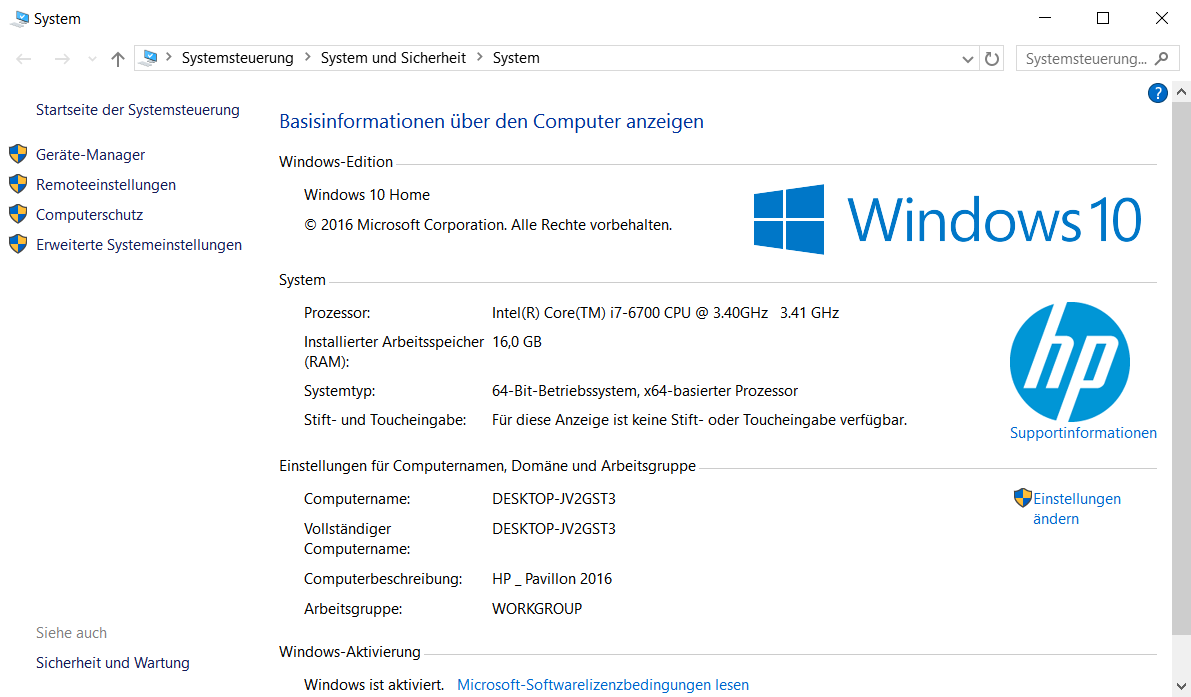 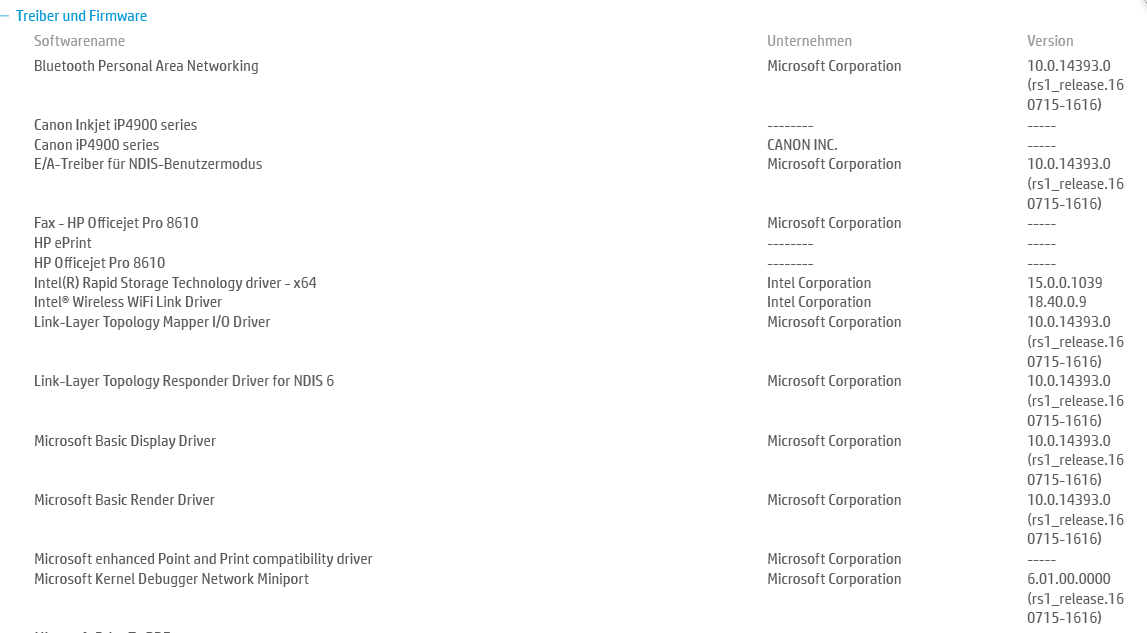 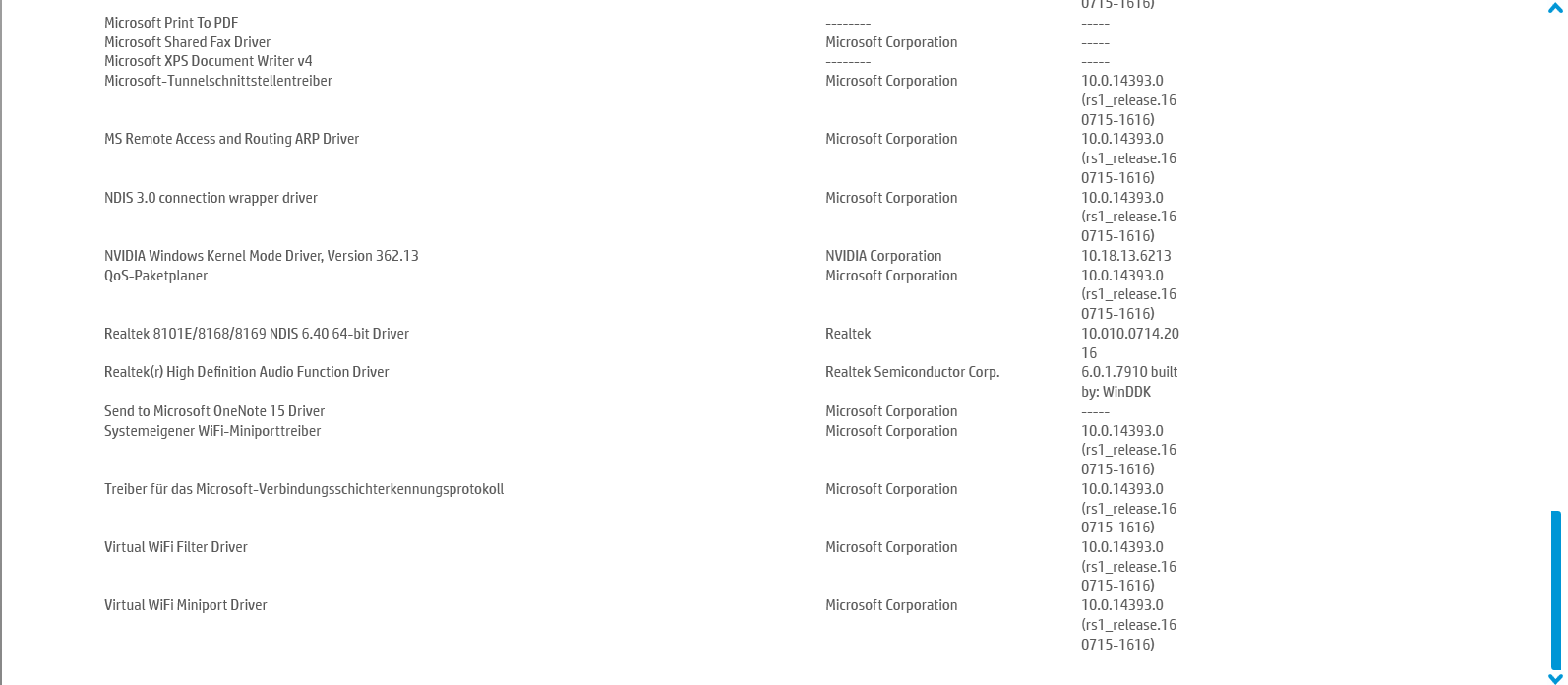 Wiederholte Fehlermeldung beim Support.Dieses Update sollte gelöscht werden.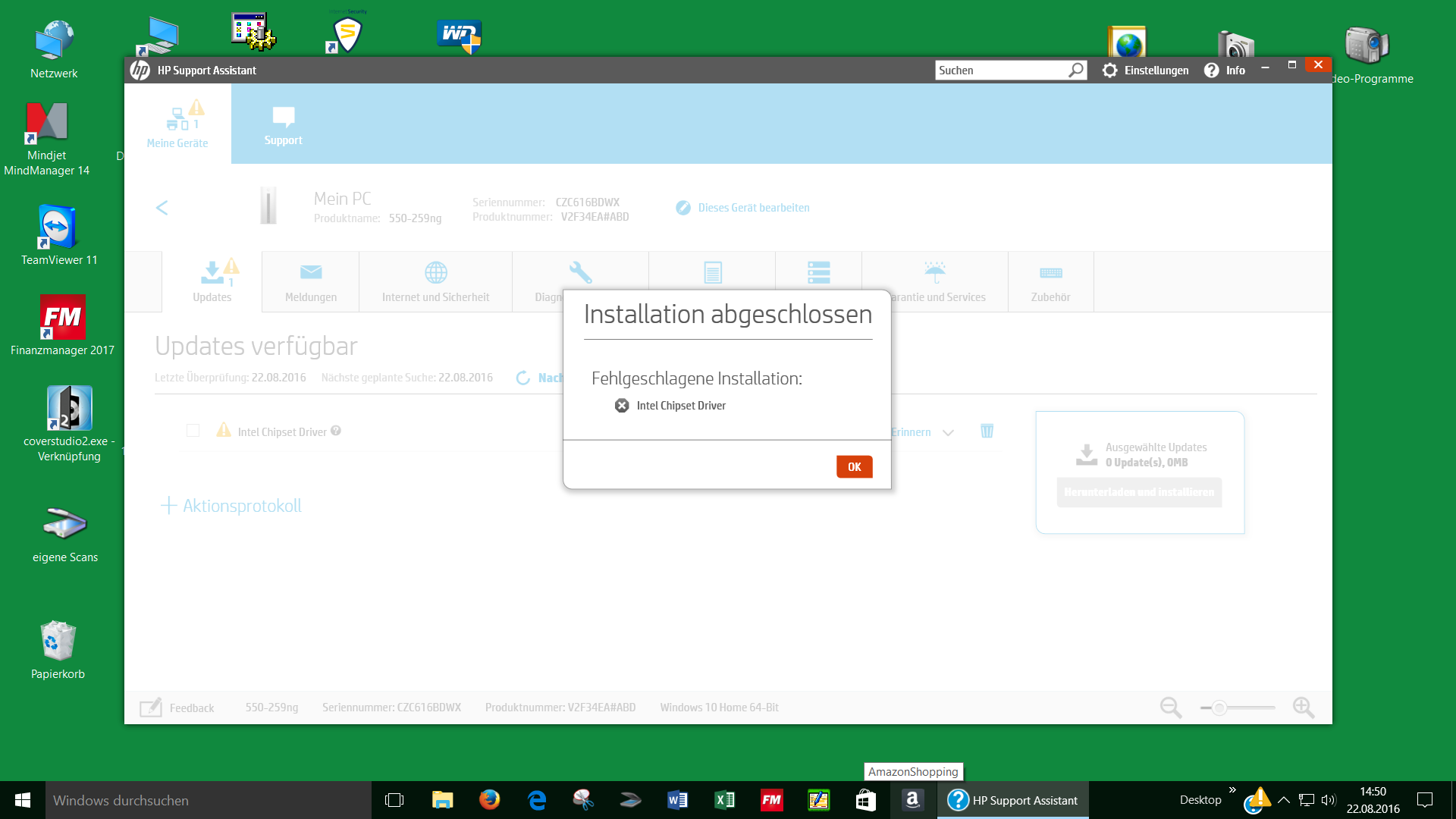 Fehlermeldung am 31.08.2016 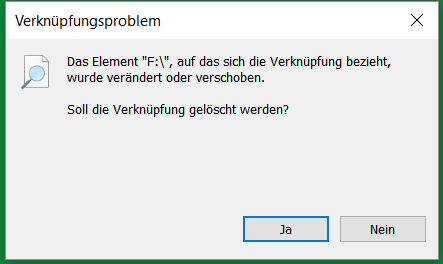 Weiter Fehlermeldung im Explorer 31.08.2016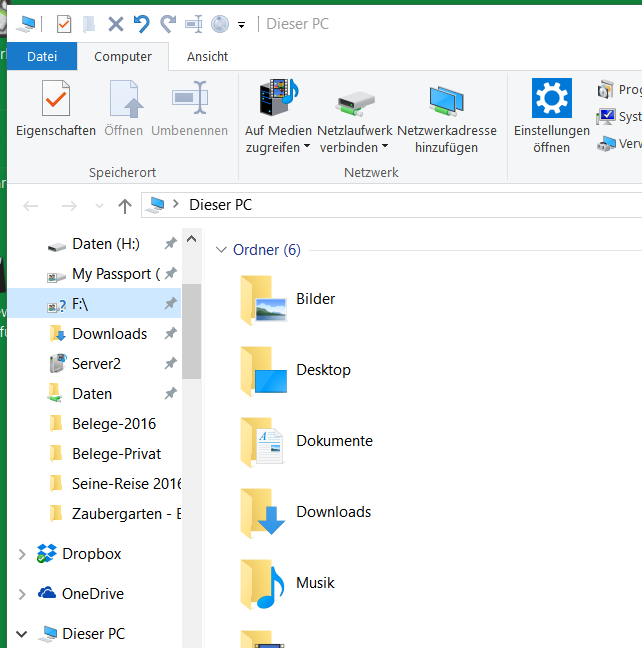 Keine Anzeige im Gerätemanager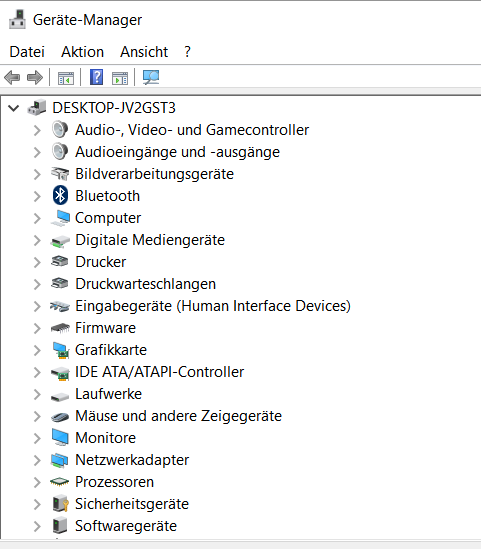 Änderung der Ansicht – ausgeblendete GeräteWieder mit der Fehlermeldung: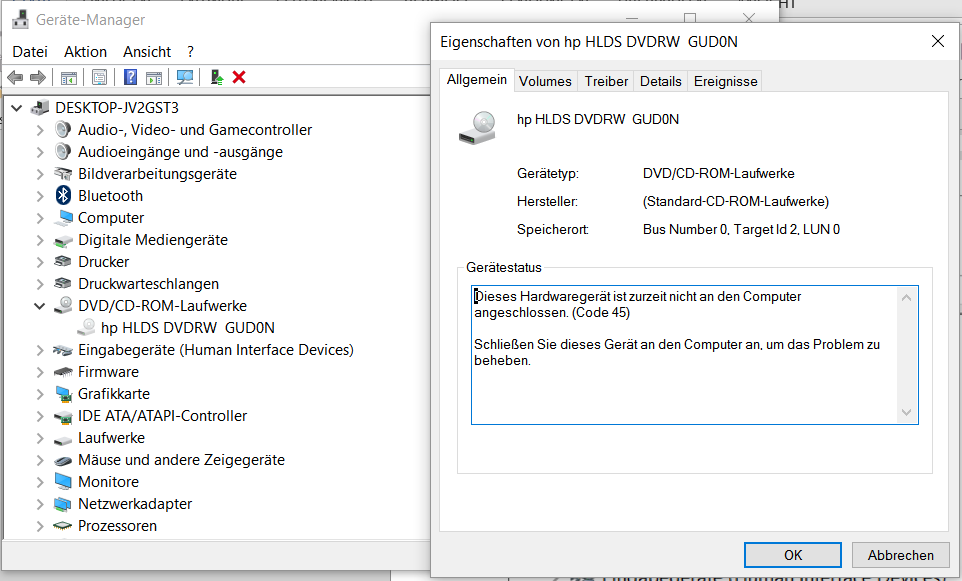 